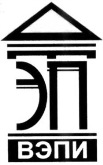 Автономная некоммерческая образовательная организациявысшего образования«Воронежский экономико - правовой институт»(АНОО ВО «ВЭПИ»)УТВЕРЖДАЮРектор_____________ С.Л. Иголкин«____» _____________ 20___г.ПРОГРАММА РАЗВИТИЯАвтономной некоммерческой образовательной организациивысшего образования«Воронежский экономико-правовой институт»на 2020-2025 годы(принято на заседании Ученого совета 17.06.2020 протокол № 13,Общим собранием учредителей 20.06.2020 протокол № 6)г. Воронеж 2020СОДЕРЖАНИЕ1. Миссия и стратегическая цель деятельности ИнститутаМиссией Института является удовлетворение потребностей экономики региона в высококвалифицированных, социально и профессионально ответственных специалистах с инновационным потенциалом, широким культурным кругозором путем предоставления качественного образования в современных условиях с внедрением в образовательный процесс новых и усовершенствованных методик обучения и управления Институтом. В связи с указанной миссией Института сформируем основные ценности Института.Таблица 1. Ценности Воронежского экономико-правового институтаМиссия и ценности Института определили дальнейший курс развития на диверсификацию инновационной направленности образования.Стратегия развития Воронежского экономико-правового института неразрывно связана с социально-экономическим развитием региона, совершенствованием научной, образовательной и инновационной деятельности Института, обеспечивающей готовность специалистов творчески и ответственно решать актуальные и перспективные задачи профессиональной деятельности и жизнестроительства, а также востребованность образовательных программ, научных исследований и инновационных разработок как на уровне Центрального федерального округа, так и на уровне Российской Федерации.Цель развития Воронежского экономико-правового института на период 2020-2025 гг. заключается в переходе от традиционной «догоняющей» и относительно изолированной модели Института к модели межрегионального Института образования, социально-ориентированной образовательной организации, способной оказывать значительное влияние на сферу образования Центрально-Черноземного региона.Для достижения поставленной цели необходимо решение следующих стратегических задач:Развитие инновационно-образовательной деятельности Института.Развитие научно-исследовательской деятельности Института.Развитие международной деятельности Института.Развитие молодежной политики и воспитательной деятельности.Развитие кадрового потенциала Института.Повышение эффективности управление и внедрение модели эффективного Института.2. Основания создания новой программы стратегического развития ИнститутаБлижайшие два десятилетия, исходя из глобальных прогнозов, будут сопровождаться принципиальными трансформациями: 1. Окончательное разрушение границ между жизненными периодами «подготовка-работа-пенсия» за счёт демографических изменений, которые приведут также к всеобщему признанию необходимости учиться и переучиваться в течение всей жизни.2. Персонализированное потребление (потребитель настраивает товары или услуги под себя).3. Распространение новой сетевой культуры, проявляющейся в изменяющемся отношении людей к образованию, работе, потреблению, досугу и другим аспектам жизни.4. Выход процесса геймификации за пределы индустрии развлечений во все сферы жизни – от образования и отношений до построения карьеры и общества, т.к. игры отражают одну из ключевых ценностей сетевого общества: они интерактивны, подразумевают активное участие потребителя, они приглашают к сотворчеству. 5. Ускорение технологических и социальных изменений.6. Появление нового класса сложных задач, которые придется решать человечеству и его отдельным представителям.7. Индустриальная образовательная система, состоящая из отдельных закрытых элементов (школа, техникум, институт и так далее), предлагающих стандартизированную образовательную программу, трансформируется в связную экосистему, в которой будут сосуществовать разнообразные образовательные элементы, включающие в себя онлайн-курсы и форумы, мобильные приложения и устройства, приложения дополненной реальности, массовые игры и множество других образовательных форматов. 8. Недостаточность компетентностной подготовки (способности применять знания, комбинировать разные отрасли знаний для решения нетипичных практических задач) в высшей школе не дают никаких системных ориентиров в том, что касается формирования компетенций, востребованных региональными и глобальными социумами в перспективе на 20 лет. 9. Скорость изменений в современном обществе, изменение профессий, конкуренция регионов за человеческий потенциал являются вызовом для высшего образования с точки зрения отбора ключевых профессиональных и надпрофесссиональных компетенций, составляющих конкурентные преимущества выпускников Института на рынке труда. 10. Подготовка специалистов в традиционной системе высшего образования не гарантирует формирования требуемых компетенций, неспособна гибко реагировать на локальные и глобальные вызовы и не обеспечивает прогностическую постановку проблем по формированию новых технологий и содержания образовательного процесса. Все указанные трансформации в обществе под влиянием глобализации, снижение финансовой поддержки высшего образования, динамика академической профессии под влиянием рыночных механизмов требуют трансформации Института в современную саморазвивающуюся организацию, активно использующую ресурсы заинтересованных в развитии регионального образования сторон.В связи с этим необходимо совершенствование научно-образовательной среды Института в соответствии с растущими стандартами качества образования и научных исследований, что в ближайшей перспективе связано с реализацией новой модели управления образовательными программами и обеспечивающим ее комплексом образовательных коммуникаций в высокотехнологичной информационно-образовательной среде Института. Программа стратегического развития Института  разработана в соответствии со следующими документами: 1. Указ Президента РФ от 07.05.2018 № 204 (ред. от 19.07.2018) 
«О национальных целях и стратегических задачах развития Российской Федерации на период до 2024 года».2. Распоряжение Правительства РФ от 29.05.2015 № 996-р 
«Об утверждении Стратегии развития воспитания в Российской Федерации на период до 2025 года».3. Национальный проект «Образование» (2019-2024 годы).4. Указ Президента РФ от 07.05.2018 № 204 «О национальных целях и стратегических задачах развития РФ на период до 2024 года».5. Распоряжение Правительства РФ от 29.10.2012 № 2006-р 
(ред. от 12.03.2016) «Об утверждении плана мероприятий по развитию и повышению конкурентоспособности ведущих университетов России среди мировых научно-образовательных центров».6. «Концепция развития психологической службы в системе образования в Российской Федерации на период до 2025 года» 
(утв. Минобрнауки России от 19.12.2017).7. Стандарт организации воспитательной деятельности в образовательных организациях высшего профессионального образования (утвержден Конгрессом проректоров 2015 года).8. Приоритетный проект «Вузы как центры пространства создания инноваций», утверждённый Протоколом заседания Президиума Совета при Президенте Российской Федерации по стратегическому развитию и приоритетным проектам от 25.10.2016 № 9.9. Приоритетный проект «Современная цифровая образовательная среда в России», утверждённый Протоколом заседания Президиума Совета при Президенте Российской Федерации по стратегическому развитию и приоритетным проектам от 25.10.2016 № 9.10. Закон Воронежской области от 20.12.2018 № 168-ОЗ «О стратегии социально-экономического развития Воронежской области на период до 2035 года».11. Постановление правительства Воронежской области № 1242 от 29.12.2018 «О плане мероприятий по реализации Стратегии 
социально-экономического развития Воронежской области на период до 2035 года» (в ред. постановления правительства Воронежской области от 24.12.2019 № 1284).Таким образом, предлагаем разработать совокупность комплексных и взаимосвязанных мероприятий, которые будут рассмотрены в следующих разделах.3. Ключевые области деятельности Института в рамках программы развития АНОО ВО «ВЭПИ» по 2025 год3.1. Развитие инновационно-образовательной деятельности ИнститутаОсновными задачами Института по направлению развития образовательной деятельности являются:1. Развитие Института как центра образования, позволяющего предоставлять населению непрерывное открытое инновационное образование в течение всей жизни по месту жительства или работы, независимо от социального статуса или местонахождения.2. Переход к нелинейной модели организации образовательного процесса и педагогической логистики, обеспечению образовательных конструкторов, модульных схем образовательных программ (очно-онлайн, синхронно-асинхронно, линейно-нелинейно и пр.).3. Развитие гибкости, чтобы предоставлять образовательный опыт различной длительности (от очень краткого, составляющего часы, до очень длительного, длящегося годами), различной интенсивности (от очень высокой (живые ролевые игры) до низкой (созерцание)), используя различные образовательные стили (кооперативные и конкурентные, когнитивные и эмоциональные, партисипативные и наблюдательные, практико-и теоретико-ориентированные и т.д.).3. Повышение качества образовательных программ на основе внедрения результатов научных исследований и анализа потребностей стейкхолдеров.4. Организация образовательного процесса на основе принципов целенаправленности, ориентированности на личность обучаемого, опережающего развития, вариативности, прагматической полезности, сотрудничества, интерактивного рефлексивного диалога, информационной поддержки всех этапов обучения.5. Цифровые образовательные платформы: смешанное и онлайн-обучение, виртуальные образовательные среды, интерактивные среды. Переход к использованию дистанционных обучающих платформ, интегрированных в международную образовательную среду – массовые открытые online-курсы (MOOCs), развитие online-коммуникаций со студентами, совершенствование электронного контента всех учебных курсов.6. Развитие персонализированных (человек-IT) и коллективных (человек-человек: коворкинг, нетворкинг) сред обучения.7. Разработка и внедрение инструментов и технологий образования, помогающих создавать персонализированные траектории в образовании, карьере.8. Разработка и внедрение организационно-педагогических условий для опережающей практико-ориентированной подготовки специалистов для цифрового общества.9. Формирование среды для отработки технологий и компетенций, центров развития компетенций, стартап-студий и полигонов.10. Выделение флагманских программ с соответствующим позиционированием, изменение формата образовательных программ для повышения их привлекательности и качества подготовки.Таблица 2. Целевые ориентиры развития инновационно-образовательной деятельностиПроекты (программы, мероприятия), обеспечивающие реализацию деятельности по направлению 
«Развитие инновационно-образовательной деятельности Института»:ПРОГРАММА 1. РАЗВИТИЯ ЦИФРОВОГО ОБРАЗОВАНИЯ 
В АНОО ВО «ВЭПИ»Основные мероприятия по развитию цифрового образования в Институте: Совершенствование технологий и средств реализации учебного процесса на основе разработки и использования цифрового контента интерактивного и мультимедийного характера, направленного на обеспечение доступа к учебной информации, в том числе в условиях инклюзивного образования; программного обеспечения общего и специализированного назначения; современного оборудования образовательного назначения: интерактивных досок, панелей, мультимедийных дисплеев, документ-камер, систем интерактивного контроля, комплексов видеоконференцсвязи, смартфонов, планшетов и пр. Повышение количества и качества электронных учебных курсов (далее – ЭУК), используемых для обеспечения и/или поддержки основных профессиональных и дополнительных образовательных программ, в том числе программ профессиональной переподготовки для внутренних и внешних слушателей, которые реализуются Институтом в формах очного, заочного, дистанционного и смешанного обучения, размещаются на внутренних платформах электронного обучения Института. Создание открытых онлайн-курсов Института, размещаемых на собственных, региональных, федеральных и международных площадках, позволяющих позиционировать Институт в информационно-образовательном пространстве как организацию, обладающую высокоинтеллектуальным капиталом. Увеличение количества научно-исследовательских и опытно- конструкторских разработок (внутренних и сетевых, реализуемых с организациями-партнерами, в том числе в рамках международного сотрудничества), заявок на гранты научных фондов регионального и федерального уровней, курсовых и выпускных квалификационных работ, диссертаций различных уровней, которые по тематике направлены на выявление научных знаний по различным аспектам результативности и/или эффективности применения в сфере образования цифровых технологий.Целевые показатели:1. Общее количество членов ППС, получивших документы о повышении квалификации и профессиональной переподготовке по тематике использования цифровых технологий в учебном процессе.2. Количество студентов АНОО ВО «ВЭПИ», прошедших обучение по дополнительным профессиональным программам по тематике использования цифровых технологий.3. Доля аудиторий, пригодных для полноценного использования цифровых технологий в образовательном процессе.4. Общая доля ЭУК, успешно прошедших процедуры оценки качества, от всех реализуемых ЭУК.5. Общее количество новых или переработанных ЭУК, разрабатываемых в рамках проекта «Мастерская педагогического дизайна».6. Общее количество полученных патентов, лицензий и авторских свидетельств в области цифровых педагогических технологий.Проекты программы развития цифрового образования:ПРОЕКТ 1. МАСТЕРСКАЯ ПЕДАГОГИЧЕСКОГО ДИЗАЙНАЦели проекта:1. Повышение количества и качества электронных учебных курсов, используемых для обеспечения и/или поддержки основных профессиональных и дополнительных образовательных программ, в том числе программ профессиональной переподготовки для внутренних и внешних слушателей, которые реализуются Институтом в формах очного, заочного, дистанционного и смешанного обучения, размещаются на внутренних платформах электронного обучения в электронную информационно-образовательную среду Института.2. Создание открытых онлайн-курсов Института, размещаемых на собственных, региональных, федеральных и международных площадках, позволяющих позиционировать Институт в информационно-образовательном пространстве как организацию, обладающую высокоинтеллектуальным капиталом.ПРОЕКТ 2. ЦЕНТР ПЕРСПЕКТИВНЫХ КОМПЕТЕНЦИЙЦель проекта – привлечение дополнительных средств от проведения работ по разработке стандартов в области применения цифровых технологий в образовательной деятельности:1. Стандарт «Цифровые технологии в профессиональной деятельности преподавателя» для профессорско-преподавательского состава Института.2. Стандарт «Цифровые технологии в профессиональной  деятельности» для обучающихся Института.3. Стандарт электронных учебных курсов для внутреннего обеспечения дисциплин основной профессиональной образовательной программы.4. Система диагностики в области цифровых технологий в профессиональной деятельности.5. Система профессиональной аттестации в области цифровых технологии в профессиональной деятельности.6. Организация процедур профессиональной аттестации и выдача подтверждающих документов (сертификатов соответствия).ПРОЕКТ 3. ПАТЕНТНОЕ БЮРО ЦИФРОВОГО ОБРАЗОВАНИЯЦели проекта: 1. Увеличение количества показателей зарегистрированных патентов и свидетельств об интеллектуальной собственности по направлению применения цифровых технологий в сфере образования. Разработка программ для ЭВМ (Windows, Android, iOS) в количестве 5-6 в срок реализации программы, подлежащих регистрации свидетельств.2. Разработка патентов на изобретения и полезные модели, свидетельств о регистрации программ для ЭВМ и баз данных, подлежащих регистрации в Роспатенте, электронных учебных изданий и цифровых образовательных ресурсов, подлежащих регистрации в ФГУП НТЦ «Информрегистр».ПРОЕКТ 4. ЦИФРОВОЙ ПРОФЕССИОНАЛКуратор проекта: проректор по учебно-методической работе.Руководитель проекта: начальник отдела дистанционного обучения.Срок реализации проекта: 2020-2025 гг.Цели проекта:1. Повышение уровня профессионально-педагогической ИКТ- компетентности обучающихся и преподавателей через создание механизмов содействия саморазвитию и самообразованию в области цифровых педагогических технологий.2. Развитие кадрового потенциала цифровой экономики региона через стимулирование кооперативных связей в области использования цифровых педагогических и образовательных технологий.Перечень подразделений АНОО ВО «ВЭПИ», участвующих в реализации проекта:1. Кафедры и филиалы Института.2. Профессорско-преподавательский состав Института.3. Учебно-методическое управление.Список внешних стейкхолдеров:1. Потенциальные работодатели.2. Министерство науки  и высшего образования РФ (научные проекты и гранты).3. Абитуриенты.Риски, сопутствующие реализации проекта:1. Инертность профессорско-преподавательского состава Института.2. Быстрое устаревание технической базы Института.3. Изменение финансовой политики Института.ПРОГРАММА 2. МАГИСТРАТУРА КАК ВОЗМОЖНОСТЬ КАРЬЕРНЫХ ПЕРЕМЕНКуратор проект: проректор по учебно-методической работеСрок реализации проекта: 2020-2025 гг.Цель программы – повышение привлекательности магистерских программ АНОО ВО «ВЭПИ» для абитуриентов через обновление их  содержания и способов реализации.Перечень подразделений АНОО ВО «ВЭПИ», участвующих в реализации проекта:1. Кафедры и филиалы Института.2. Профессорско-преподавательский состав Института.3. Учебно-методическое управление.Список внешних стейкхолдеров:1. Потенциальные работодатели.2. Министерство науки и высшего образования РФ (научные проекты и гранты).3. Абитуриенты.Риски, сопутствующие реализации проекта:1. Инертность руководителей магистерских программ.2. Низкая степень координации подразделений, участвующих в разработке магистерских программ.3.2. Развитие научно-исследовательской деятельности ИнститутаОсновными задачами Института по направлению развития научной деятельности являются:1. Позиционирование бренда АНОО ВО «ВЭПИ» как центра прикладных, практико-ориентированных исследований широкого спектра, базирующихся на современных достижениях фундаментальной науки и опыте решения прикладных социально-гуманитарных задач. 2. Ориентация на разработку прикладных научных инновационных решений, имеющих межотраслевой характер и возможных к внедрению у большого числа потенциальных заказчиков. 3. Создание центров превосходства Института в исследованиях и разработках по актуальной международной тематике и запросам организаций образования и социальной сферы региона. 4. Инсталляция исследовательского протокола, соответствующего международным стандартам (отбор актуальных тем, защита интеллектуальных прав, соблюдение мировых стандартов организации и проведения исследования). 5. Интеграция научной деятельности и образовательного процесса. 6. Формирование инновационной структуры Института, обеспечивающей трансферт результатов исследований и разработок в реальные сектора экономики, внедрение научных знаний в образовательный процесс с учетом перспектив развития региона и основных направлений социально-экономического развития РФ.7. Формирование пула предложений экспертных и консалтинговых услуг Института. 8. Приращение к исходному в 2019 году 10%-го дохода от научной деятельности, заключенных договоров на прикладные исследования и разработки, экспертные, социально-проектные работы.Таблица 3. Целевые ориентиры развития научно-исследовательской деятельностиПроекты (программы, мероприятия), обеспечивающие реализацию деятельности по направлению «Развитие научно-исследовательской деятельности Института»:ПРОГРАММА РАЗВИТИЯ НАУЧНО-ИССЛЕДОВАТЕЛЬСКОЙ ДЕЯТЕЛЬНОСТИ В АНОО ВО «ВЭПИ»Цели развития научно-исследовательской деятельности в  АНОО ВО «ВЭПИ» на период 2020–2025 годов: 1. Достижение признания профессиональным академическим сообществом исследовательского потенциала Института.2. Изменение модели управления Институтом, способствующей накоплению кадрового, социального и интеллектуального потенциала.Направление 1. Инсталляция исследовательского протокола, соответствующего международным стандартам (отбор актуальных тем, защита интеллектуальных прав, соблюдение мировых стандартов организации и проведения исследования).Мероприятия:1. Повышение квалификации по сопровождению научно- исследовательской деятельности преподавателей и обучающихся.2. Офис академического письма для преподавателей и  обучающихся.3. Принятие Стандарта показателей научных школ Института.4. Организаций зимних и летних исследовательских школ для обучающихся старших курсов.Направление 2. Повышение удельного веса исследований и разработок, выполненных преподавателями и студентами Института в междисциплинарных межинститутских коллективах.Мероприятия:1. Регулярные междисциплинарные научно-исследовательские семинары научных, научно-педагогических работников и обучающихся.2. Привлечение ведущих отечественных и зарубежных ученых к руководству грантами, проектами и лабораториями.Направление 3. Разработка системы дифференцированных эффективных контрактов для преподавателей разного исследовательского и профессионально-педагогического статуса.Мероприятия:1. Внедрение дифференцированных эффективных контрактов для преподавателей, в том числе для молодых преподавателей.2. Внедрение академического контракта для преподавателей-исследователей.Проекты программы:Технологии формирования психологического здоровья.Учебный курс экономики  для школьников и студентов на основе цифровых технологий.Индивидуальный гейм-образовательный маршрут для обучающихся.Компьютерная	технология критериально-модульного оценивания метапредметных результатов обучения юриспруденции.Конструктор адаптивной образовательной программы.3.3. Развитие молодежной политики и внеучебной воспитательной деятельностиОсновными задачами Института по направлению развития молодежной политики и внеучебной воспитательной деятельности являются:1. Вовлечение обучающихся, в том числе иностранных студентов, лиц с ограниченными возможностями здоровья, в социальную практику, обеспечение поддержки их созидательной инициативы, научной, общественной, творческой и предпринимательской активности.2. Совершенствование системы студенческого самоуправления, участия обучающихся в управлении жизнедеятельностью Института.3. Использование потенциала студентов для решения общеинститутских задач.4. Создание и развитие студенческих отрядов по различным направлениям деятельности.5. Развитие кадрового резерва в воспитательной деятельности Института из числа обучающихся, привлечение молодежи города к организации мероприятий культурной, спортивной, воспитательной направленности.6. Выявление и сопровождение талантливой молодежи – обучающихся, проявляющих склонность к образовательной и педагогической деятельности и демонстрирующих достижения в этих видах деятельности.7. Усиление позиций Института в системе всероссийских и межрегиональных мероприятий, способствующих интеллектуальному и творческому развитию обучающихся, формированию у них новых навыков и компетенций.8. Усиление влияния Института на развитие воспитательной деятельности в системе непрерывного образования.9. Использование мероприятий внеучебной деятельности как информационных поводов для поддержания и продвижения позитивного имиджа Института, а также для популяризации и продвижения через различные медиаканалы на городском и региональном уровнях культурно-досуговых и спортивных мероприятий, проводимых Институтом или при его участии.10. Создание условий для волонтерской деятельности, являющейся эффективным инструментом гражданско-патриотического воспитания.11. Формирование потребности в здоровом образе жизни и нетерпимости к асоциальным явлениям.12. Обеспечение социально-психологической поддержки обучающихся, адаптация первокурсников и иногородних студентов в Институтскую среду.Таблица 4. Целевые ориентиры развития молодежной политики и внеучебной воспитательной деятельности3.4. Развитие кадрового потенциала ИнститутаОсновными задачами Института по направлению развития кадрового потенциала являются:1. Формирование коллектива высокопрофессиональных единомышленников, обеспечивающих динамичное развитие Института как уникального научно- образовательного учреждения.2. Развитие системы корпоративной культуры и корпоративных ценностей для преподавателей, студентов и сотрудников.3. Принятие стандарта преподавательской деятельности в Институте (использование цифровых ресурсов, активных методов	обучения,	систем управления самостоятельной работой, критериального формирующего оценивания, методического комментирования стиля преподавания и пр.).4. Управление персоналом на основе модели компетенций. Оценка деятельности на основе целевых показателей (индивидуальных и коллективных).5. Создание системы адаптации молодых научно-педагогических работников.6. Обеспечение динамичного карьерного и квалификационного роста молодых сотрудников, своевременной ротации кадров; обеспечение механизма «карьерного лифта». Планирование и подготовка резерва на ключевые должности.7. Обеспечение потребностей Института в научных кадрах:7.1. Изменение структуры нагрузки по видам деятельности для профессорско-преподавательского состава Института в пользу научно-исследовательской и проектной деятельности.7.2. Создание условий для повышения квалификации, языкового уровня, международной мобильности, карьерного роста.7.3 Создание дополнительных рабочих мест в категории научных сотрудников.7.4. Приоритетное финансирование студенческих научных обществ.8. Привлечение перспективных и высококвалифицированных научно-педагогических кадров путем обеспечения:8.1. Материально-технических условий труда, отвечающих современным требованиям.8.2. Мотивации труда, адекватно отражающей профессиональные достижения работника.8.3. Социального и медико-санаторного обслуживания, отвечающего законодательным стандартам РФ и уровню организаций-партнеров.8.4. Соответствующих условий проживания в комфортном жилье для приглашенных высококвалифицированных иногородних и зарубежных преподавателей и научных работников.9. Повышение эффективности мотивация персонала:9.1. Создание эффективной системы стимулирования и мотивации деятельности работников Института, направленной на достижение стратегических целей его развития.9.2. Совершенствование системы мотивации, включающей комплекс материальных и моральных стимулов, социальных гарантий, мероприятий, направленных на обеспечение профессионального и карьерного роста преподавателя, повышение его статуса, включение мотивационных принципов в индивидуальные контракты работников.9.3. Приоритетное стимулирование научной и образовательной деятельности, обеспечивающей рост доходов Института, активизацию деятельности по реализации «третьей» роли Института.10. Организация и поддержка проведения коллективных мероприятий на уровне кафедр, факультетов, Института в целом для формирования внутренних корпоративных отношений.11. Развитие внутренних средств массовой информации и коммуникаций для освещения корпоративной жизни Института, обеспечения взаимодействия администрации Института, работников и обучающихся.12. Создание условий для реализации творческих способностей обучающихся, работников и преподавателей Института во внеучебное время.Мероприятия направления: 1. Внедрение стандарта преподавателя Института. 2. Внедрение дифференцированных эффективных контрактов для преподавателей, в том числе, для молодых преподавателей. 3. Внедрение академического контракта для преподавателей-исследователей. Таблица 5. Целевые ориентиры развития кадрового потенциала3.5. Развитие международной деятельностиОсновными задачами Института по направлению развития международной деятельности являются:1. Участие Института в международной научно-исследовательской деятельности.2. Развитие международной деятельности как средства реализации концепции качества  Института. 3. Обеспечение в соответствии с требованиями Болонского процесса мобильности студентов, мобильности и вовлеченности сотрудников в международный образовательный процесс. 4. Развитие международных связей в ходе подготовки и переподготовки специалистов. 5. Внедрение и реализация программ двойных дипломов как важнейшего средства повышения конкурентоспособности Института на рынке образовательных услуг. 6. Международная деятельность в сфере экспорта образовательных услуг. 7. Развитие языковой подготовки преподавателей, сотрудников, студентов. 8. Усиление социальной роли международной деятельности Института. 9. Обеспечение возрастающего вклада международной деятельности в финансовую устойчивость Института.3.6. Повышение эффективности управления и внедрение модели эффективного ИнститутаОсновные задачи по повышению эффективности управления Институтом являются:1. Стратегическое управление персоналом и формирование команды Института будущего.2. Развитие проектного мышления и инновационной активности преподавателей и сотрудников Института путем внедрения принципиально новой системы повышения квалификации и переподготовки кадров на основе опережающего обучения к новым формам работы в динамично меняющихся условиях высшего образования.3. Развитие «умной» среды и сервисов Института: цифровизация Институтских процессов, внедрение интеллектуальных технологий в управление.4. Развитие системы адресной поддержки образовательных, научно-исследовательских и практико-ориентированных инициатив сотрудников, определяющих стратегические точки роста Института.5. Построение новой экономической модели Института, учитывающей современные реалии и повышающей инвестиционную привлекательность реализуемых Институтом направлений деятельности.6. Совершенствование процессной модели Института и построение системы индикаторов для эффективного управления и отчетности.7. Формирование системы управления знаниями, обеспечение преемственности опыта внутри Института.8. Диверсификация источников доходов.9. Создание сервисных центров поддержки проектно-инновационной деятельности.4. ВыводыГлавный эффект реализации Программы состоит в формировании образовательного комплекса, способного обеспечить подготовку высококвалифицированных кадров для региона и, благодаря развитой системе дополнительного профессионального образования, повысить квалификационный уровень профильных трудовых ресурсов.Принятые в программе значения целевых индикаторов носят итеративный характер. Запланированные мероприятия программы развития АНОО ВО «ВЭПИ» предполагают сохранение положительной динамики таких ключевых показателей как:1. Средний балл единого государственного экзамена.2. Количество опубликованных статей в рецензируемых журналах.3. Удельный вес численности иностранных студентов, обучающихся по основным образовательным программам высшего образования, в общем числе студентов.4. Удельный вес численности выпускников, трудоустроившихся в течение одного года после окончания обучения по полученной специальности (профессии), в общей их численности.5. Доходы Института из всех источников в расчете на одного научно-педагогического работника; отношение средней заработной платы преподавателей среднего профессионального образования, преподавателей высшего образования к средней заработной плате в регионе.Особое внимание в дальнейшем будет уделяться подготовке научно-педагогических кадров из студенческой среды Института для обеспечения преемственности в системе образования, научных исследований и инноваций.Комплексный и адаптивный характер программы развития Института позволяет обеспечить механизм ее реализации вне зависимости от возможных сценариев развития макроэкономических показателей страны и региона.1. Миссия, стратегическая цель и задачи деятельности Института.32. Основания создания новой программы стратегического развития Института.53. Ключевые области деятельности Института в рамках программы развития АНОО ВО «ВЭПИ» по 2025 год.83.1. Развитие инновационно-образовательной деятельности Института.83.2. Развитие научно-исследовательской деятельности Института.173.3. Развитие молодежной политики и внеучебной воспитательной деятельности.223.4. Развитие кадрового потенциала Института.243.5. Развитие международной деятельности.273.6. Повышение эффективности управления и внедрение модели эффективного Института.284. Выводы 29ЗнаниеМы рассматриваем сохранение, приумножение и передачу знаний как смысл образовательной и научной деятельности, стимул профессионального роста и индикатор оценки индивидуальной и коллективной работы.Корпоративная культура и этикаМы честны и порядочны по отношению к себе, работе, Институту, коллегам и обучающимся. Для нас важны корпоративный патриотизм, забота о ценностях и высокой репутации Института, сплоченность в достижении стратегических целей.Профессионализм, академическая и социальная ответственностьМы обеспечиваем высокое качество образовательной, научной и социокультурной деятельности, создание образовательных решений, научных разработок, социальных новаций, отвечающих требованиям настоящего и будущего.Уважение к личностиМы ценим индивидуальность, способствуем гармоничному     развитию личности, создаем диалоговое коммуникативное пространство, предоставляем возможности для самореализации и саморазвития обучающихся, преподавателей и сотрудников.Академическая свобода и автономияМы свободны в обмене информацией, выборе, развитии собственных идей и определении собственных действий при осознании высокой личной ответственности за результат.ОткрытостьМы открыты к новым идеям, людям, нестандартным решениям, изменениям, открыты для диалога и сотрудничества со всеми заинтересованными сторонами. Мы обеспечиваем информационную прозрачность и доступность интеллектуального потенциала Института.ЛюбовьМы любим то, что мы делаем, хотим и готовы менять мир вокруг нас к лучшему.№Цель, целевой показательБазовое Значение, 20192020202120222023202420251.Средний балл ЕГЭ поступивших на программы бакалавриата2.Доля поступивших из соседних регионов3.Доля обучающихся по программам магистратуры4.Удовлетворенность обучающихся АНОО ВО «ВЭПИ» условиями получения образования (%)5.Количество основных профессиональных образовательных программ с электронным обучением и дистанционными образовательными технологиями6.Доля выпускников АНОО ВО «ВЭПИ», прошедших дополнительное профессиональное образование7.Доля программ дополнительного профессионального образования по заказу организаций из других регионов ЦФО8.Процент трудоустройства выпускников9.Общая численность слушателей программ дополнительного профессионального образованияОжидаемый результатИндикаторыФормирование системы непрерывного развития и обновления  профессиональных навыков, связанных с компетенциями в области цифровой экономикиФункционирование сетевой системы диагностики ИКТ-компетенции педагога на региональном уровне в соответствии с внешними запросами в рамках программы «Кадры для цифровой экономики».Не менее двух программ переподготовки для обучающихся (например, «Цифровой профессионал», «Дизайнер образовательных сред»), в том числе и в формате онлайн-курсов на открытых платформах.Не менее трёх разноуровневых модульных программ курсов повышения квалификации в области цифровых компетенций для различных специалистов,  в том числе в формате онлайн-курсов на открытых платформах.Ежегодно проводимые просветительские и учебно-профессиональные мероприятия, направленные на популяризацию современных возможностей цифровых образовательных технологий.Ожидаемый результатИндикаторыФормирование гибкого наборанаправленностей (профилей) магистерских программ с учётом запросов работодателей, в том числе реализуемых с применением электронного обучения и дистанционных образовательных технологий.Не менее чем по четыре направленности (профиля) магистерских программ в каждой укрупненной группенаправлений подготовки и специальностей.Разработка системы стимулирования обучающихся в магистратуре 
АНОО ВО «ВЭПИ».Разработка процедуры изучения социального запроса на обучение в магистратуре и информирования о предлагаемых услугах формирования гибких магистерских программ из модулей в соответствии с запросом.Повышение количества обучающихся в магистратуре.№Цель, целевой показательБазовое значение, 201920202021202220232024202420251.Количество лицензионных соглашений об использовании результатов интеллектуальнойдеятельности АНОО ВО «ВЭПИ»2.Количество новых патентов3.Количество публикаций в научных журналах, входящих в перечень журналов рекомендованных ВАК4.Количество публикаций в научных журналах, индексируемых в Scopus5.Количество цитирований публикаций, изданных за последние 5 лет, индексируемых в информационно-аналитической системе научного цитирования Web of Science в расчете на 100 научно-педагогических работников6.Количество цитирований публикаций, изданных за последние 5 лет, индексируемых в информационно-аналитической системе научного цитирования Scopus в расчете на 100 научно-педагогических работников7.Количество цитирований публикаций, изданных за последние 5 лет, индексируемых в Российском индексе научного цитирования в расчете на 100 научно-педагогических работников8.Объем средств от выполнения научно-исследовательских и опытно-конструкторских работ, полученных образовательной организацией от иностранных граждан и иностранных юридических лиц (тыс.руб.)9.Объем средств от образовательной деятельности, полученных образовательной организацией от иностранных граждан и иностранных юридических лиц (тыс.руб.)10.Количество профессорско-преподавательского состава – членов внешних экспертных советов, редакционных коллегий.11.Число грантов, полученных АНОО ВО «ВЭПИ»12.Доходы от хоздоговоров по научной деятельности (тыс.руб.)13.Доля доходов от научно-исследовательских и опытно-конструкторских работ в общих доходах организации (в %)14.Число статей, подготовленных с зарубежными организациями№Цель, целевой показательБазовоезначение, 20192020202120222023202420251.Количество подписчиков аккаунтов Института, студенческих движений и творческих объединений в социальных сетях2.Количество разработанных и реализованных обучающимися Института социально значимых проектов3.Количество организаций-партнеров по внеучебной деятельности 4.Количество обучающихся, участвующих в работе студенческих движений5.Количество обучающихся, участвующих в культурно-творческой деятельности6.Количество обучающихся, участвующих в спортивной  деятельности7.Количество зарегистрированных членов добровольческих (волонтерских) организаций Института№Цель, целевой показательБазовоезначение2020202120222023202420251.Доля научно-педагогических работников, работающих на полную ставку (в %)46,74750515355602.Доля научно-педагогических работников до 30 лет 
(в %)9,11216202428303.Доля научно-педагогических работников с ученой степенью кандидата наук до 35 лет (в %)88,18,28,38,59104.Научно-педагогические работники с ученой степенью доктора наук до 40 лет22233345.Количество научно-педагогических работников, участвующих в профессиональных конкурсах регионального, федерального и международного уровней (чел.)456789106.Количество научных сотрудников (чел.)3456789